Project: Head and Neck Cancer Multivariate Blood DataData DictionarySuffix “.c1”, “.lfc” or “.delta” is used to indicate if the measurement relates to blood taken before treatment cycle 1 (baseline) or is the log fold change between cycle 2 and cycle 1 (log2(c2/c1)) or is the absolute difference between cycle 2 and 1 values (c2-c1). If there is no suffix the data is baseline.The “.missing” variables indicate if a particular variable type is missing (value = 1) for that row.The immune variables (9-34, except 25) are given as fractional values of their parent population. See also the gating strategy of the immune panels, below.Gating Strategy of the immune panels: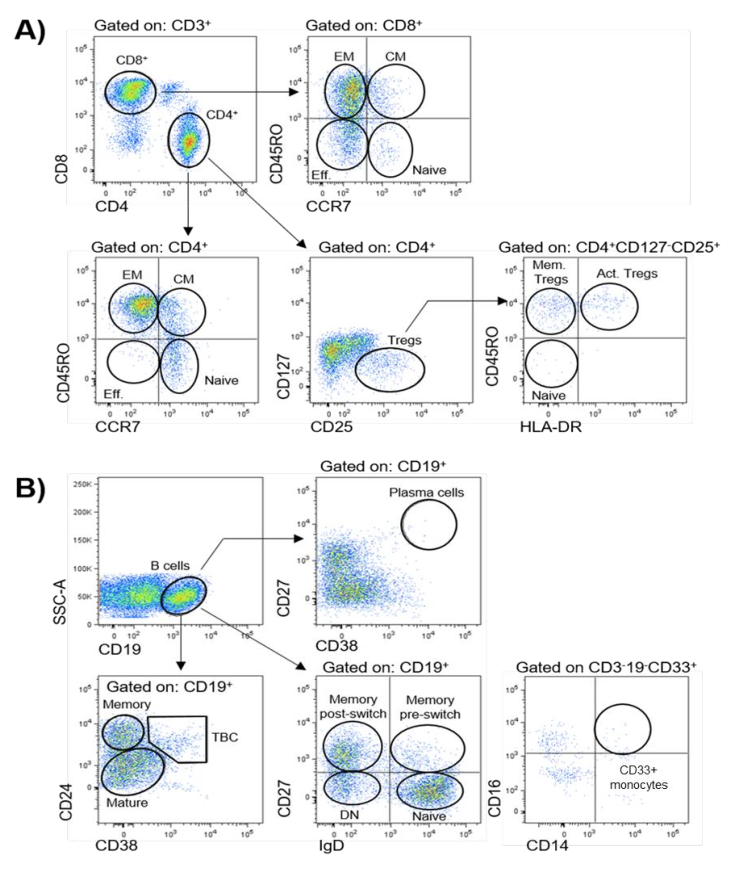 VarVariable NameDescriptionOptions1DrugOriginal trial arm1 = patient was given Patritumab0 = patient was given placebo2AgePatient age in years at joining the original trial3SexBirth sex1 = Female0 = Male4SiteSite of primary cancerOral.CavityOropharynxHypopharynxAryepiglottisLarynxOther5Prev.CetuxCetuximab given in a previous round of treatment1 = Yes0 = No6HPV.statusHPV status at baseline1 = positive0 = negative7Hereg.statusHeregulin Status at baseline1 = positive0 = negative8SmokingPatient declared smoking behaviour at baseline2 = Current1 = Ex smoker0 = Never smoked9CD33.MonocytesCD33+CD14+ Monocytes (as fraction of CD3-CD19-CD33+ parent population)10T.cell.CD3CD3+, T Cells (as fraction of all cells)11T.cell.CD4CD4+ T Cells (as fraction of CD3+)12T.cell.CD4.Cent.MemCD4 Central Memory Cells (as fraction of CD4+)13T.cell.CD4.EffectorCD4 Effector Cells (as fraction of CD4+)14T.cell.CD4.Effect.MemCD4 Effector Memory Cells (as fraction of CD4+)15CD4.NaiveCD4 Naïve Cells (as fraction of CD4+)16CD4.TregsCD4 Regulatory T Cells (as fraction of CD4+)17CD4.Memory.TregsMemory Tregs (as fraction of CD4 Tregs)18CD4.Mem.Act.TregsMemory Activated Tregs (as fraction of CD4 Tregs)19CD4.Naive.TregsNaïve Tregs (as fraction of CD4 Tregs)20T.cell.CD8CD8+ T Cells (as fraction of CD3+)21CD8.Cent.MemCD8 Central Memory Cells (as fraction of CD8+)22CD8.EffectorCD8 Effector Cells (as fraction of CD8+)23CD8.Effect.MemCD8 Effector Memory Cells (as fraction of CD8+)24CD8.NaiveCD8 Naïve Cells (as fraction of CD8+)25CD4.CD8.ratioRatio of CD4 to CD8 T Cells26B.cell.CD19.CD19+, B Cells (as fraction of all cells)27B.cell.matureMature B Cells (as fraction of CD19+)28B.cell.memoryMemory B Cells (as fraction of CD19+)29B.cell.TransitionalTransitional B Cells (as fraction of CD19+)30B.cell.plasmaPlasma B Cells (as fraction of CD19+)31B.cell.DNDouble Negative B Cells (as fraction of CD19+)32B.cell.naiveNaïve B Cells (as fraction of CD19+)33B.cell.pre.switchMemory pre-switch B Cells (as fraction of CD19+)34B.cell.post.switchMemory post-switch B Cells (as fraction of CD19+)35FRETDegree of exosomal HER1-HER3 protein interaction determined by FRET-FLIM36normalised.miR.21.5Degree of exosomal microRNA, miR-21-5p, as determined by ddPCR37normalised.miR.142.3pDegree of exosomal microRNA, miR-142-3p, as determined by ddPCR38t.PFSPFS event or censored time (months)39event.PFSPFS event type1 = progression event0 = right censored